REFERAT FRA STYREMØTE 24.02.2022Til stede: Arnt Aleksandersen,(på Teams), Ole-Gustav Årnes og Siri FlåtenForfall: Kjell Konradsen, Johannes BøeSAKSLISTE:29/22: Godkjenning/underskrift av referat fra styremøte 07.02.2022Vedtak: Referat fra styremøte 07.02.22 godkjennes.30/22: Godkjenning av innkalling og saksliste. Vedtak: Innkalling og sakslisten godkjennes.31/22: Oppfølging av saker fra forrige møte- Strategi for havnaVedtak: Saken utgår.32/22: ØkonomiKort gjennomgang i forhold til inntekter og utgifter så langt. Hva har vi av utestående fordringer? Vedtak: Saken utgår33/22:  Informasjon fra havna/ aktiviteter i havna, Kjell informererVedtak: Saken utgår.18/22: Endring i vedtektene dagens vedtekter 3.3, nytt pkt 5 i havnereglementet, innskuddForslag fra styret: Arnt ansvarlig for argumentasjon i saken.Styrets Vedtak: til årsmøte 2021:Tilbakebetaling av innskudd skal reduseres med 10 % pr påbegynt år, og gjelder alle innestående innskudd. Dette gjelder også der innskuddet arves (eller forskudd på arv). Restverdien tilbakebetales når plassen er «solgt». Nytt forslag fra Arnt 2022:Nedskriving over 8 år. Opprettelse av bryggefond:Vi ønsker å opprette et bryggefond, størrelse kr 1,2 - 1,5 mill.Medlemmene betaler inn kr 500 pr år i en 3 årsperiode. Medlemmer som melder seg ut får tilbakebetalt innskuddet de har betalt til bryggefondet. Vedtak: Opprettelse av bryggefond:Vi oppretter et bryggefond, størrelse kr 1,2 - 1,5 mill.Forslag til innbetalinger: Medlemmene betaler inn kr 500 pr år i en 3 årsperiode. Medlemmer som melder seg ut får tilbakebetalt innskuddet de har betalt til bryggefondet. 50% av overskudd i regnskapet skal gå til bryggefondet.Nedskriving av innskudd: Siri utarbeider forslag til vedtak utfra punkter på fjorårets årsmøte.Forslag til nedskriving fra årsmøte 2021:Tilbakebetaling av innskudd (kjøp av bryggeplass) skal nedskrives etter følgende formel, og gjelder alle innestående innskudd. Dette gjelder også der båtplassen arves. Formel for nedskrivning av båtplass:år 20% av opprinnelig innskudd/kjøpesumår 10%, 3. år 10%, 4. år 10%, 5. år 10%, 6. år 10%, 7. år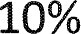 Etter 7 år gjenstår det 20% av opprinnelig kjøpesum, som restverdi av innbetalt innskudd ved kjøp av båtplassen. Denne summen skal brygge-eier ha utbetalt ved opphør/oppsigelse av båtplass i ssj båtforening. NB: Brygge-eier vil få tilbakebetalt restverdien når båtplass er solgt.Vedtak: For nedskriving av innskuddet bruker vi modell foreslått på årsmøte i Sandnessjøen båtforening 2021.19/22 Rutiner for sommerplass: Rutiner for sommerplass, sommerplass faktureres på forhånd og gjelder i perioden 01.06.-01.08. Tenker at dette ar en del av saken angående havneavgiften på årsmøte.Vedtak: Punkt angående sommerplass tas inn i havnereglementet med følgende forslag: Sommerplass faktureres på forhånd og gjelder i perioden 01.06.-01.08.21/22: Årsberetning: SiriVedtak: Forslag til årsberetningen vedtas.22/22: Vedtekter og havnereglement: SiriVedtak: Forslag til vedtekter og havnereglement vedtas. Og legges frem som separate saker på årsmøte 2022.23/22: Regnskap: JohannesVedtak: Saken utsettes, og vedtak gjøres via epost.24/22:Budsjett: JohannesVedtak: Saken utsettes, og vedtak gjøres via epost. 25/22: Havneavgift: JohannesØkning av bobilavgift:Vi ønsker å øke avgiften til kr 300-320 pr døgn. Dette inkluderer strøm, dusj og vaskemaskin/tørketrommel.  (Mulig at dette kun er en styresak).Økning av kontingent: Vedtak: Økning i alle priser for båtplasser, med 10 % gjeldende fra 01.01.2023Bobilavgiften økes til 300,- og inkluderer bruk av strøm, dusj og vaskemaskin/tørketrommel. Prisene gjelder fra 01.05.202226/22: Innskuddssatser: JohannesForslag til prisendringer på innskudd til bryggeplass.Grupp  1     kr. 22.000,-   6 m pir            2     kr .28.000,     6 m pir            3     kr .30.000,-    6 m pir            4     kr. 38.000,     8 m pir            5     kr. 58.000,     8 m pir  2 stk.            6     kr. 64.000,-    8 m pir  2 stk.              7     kr. 70.000,-   10  +8 m pir            8     kr. 76.000,-   10 m pir 2 stk.            9     kr  82.000,-   10 m pir 2 stk.Kostnader  pirer   6  m  kr 20.000,-                            8  m  kr.23.500,-                           10 m  kr.35.000,-Alle pirer er inkl. verkstedsmateriellHovedbrygge .      kr. 120.000,-Det er ikke tatt med strømsøyler og opplegg for elektrisitet samt vannposter.Vedtak: Innskuddsprisene endres i forhold til forslag.27/22: Handlingsplan 2022: ArntVedtak: Forslag til handlingsplan for 2022 vedtak.34/22: Arbeidsleder havnaSaken ble tatt opp under saksnummer 19/21 og utredes videre i forhold til organisering, oppgaver og kostnader knyttet til en stilling som arbeidsleder i havna. Informasjon om oppgaver, organisering etc. innhentes fra dugnadsgjengen og styret.Vedtak: Det foreslås å opprette en 25% stilling som arbeidsleder i havna. Saken tas opp på årsmøtet 2022.35/22: HavnestategiPlanen er ikke ferdig og for å få en god og gjennomarbeidet pan foreslås at den legges frem til årsmøte 2023Vedtak: Saken utsettes til årsmøte i 2023.36/22: Innkomne forslag til årsmøtetDet er kommet inn en henvendelseVedtak: Forslagene til saker ansees som ivaretatt gjennom styrets saker til årsmøte. Arnt Aleksandersen	 		Ole-Gustav Årnes		Siri Flåten